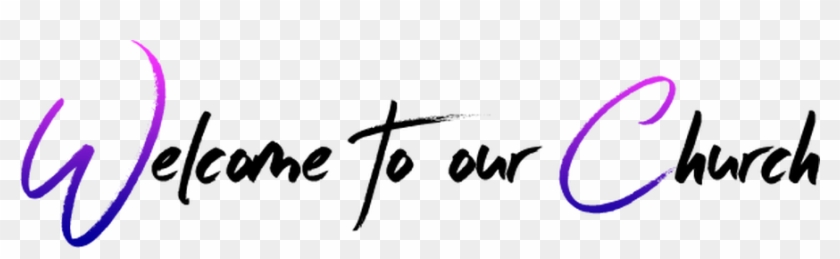 Holy Trinity Emmanuel Anglican Church30 Alfred StreetDartmouth NS   B3A 4E9902-463-3713holy.trinity.emmanuel.dartmouth@gmail.com       Priest in charge:              Rev. Marian Lucas-Jefferies       Licensed Lay Ministers:  Alphonse Lefrense                                                   Joanne Dooley                              Third Sunday After The Epiphany                                                              Sunday   January 22, 2023                                                                            Holy Eucharist lead by Rev. Marian Lucas-Jefferies                                                                Music:  RiversongWe acknowledge that we are in Mi’kmaki, the ancestral and unceded territory of the Mi’Kmaq who have been living on these lands since time immemorial.  Recognizing this is a small but meaningful step in reconciliation and the continued efforts of building a strong Nation-to-Nation relationship, as we are all Treaty People.                                                                        Mission StatementWe are a welcoming Community, a people of God. Together we will live the Gospel through our Worship Services, Fellowship Programs and Outreach Ministries.                                                            Clothing Depot Mission Statement:                                                                           Serving the community, offering a welcoming, respectful, caring environment to all those who are important to us, those who use the clothing depot, those who donate and those who volunteer, offering quality clothing at no cost.         Order of Service:  Opening Hymn :  CP 138  Hark the Herald Angels SingThe Gathering of the CommunityGlory to GodKyrie EleisonCollect 1st Reading:  Isaiah 9:1-4Psalm:  27:1,4-92nd Reading: 1 Corinthians1:10-18Gradual Hymn: CP 430 Will You Come and Follow Me                                                                                                                                                Gospel : Matthew 4:12-23                 HomilyApostles CreedPrayers of the People Confession and Absolution                                                       The PeaceOffertory Hymn: CP 465 Here In This PlaceEucharist Prayer                                                                                                                                                                                                                                                       The Lord’s PrayerBreaking of BreadCommunionPrayer                                                                                                                                                                                                                                                                                            Blessing                   Announcements Recessional Hymn:  CP 460  Shine Jesus ShineDismissal                                                                  AnnouncementsPlease note: If you have announcements or special prayer requests you would like included in the bulletin, please let me know. The cutoff for requests is Thursday at noon . You can either email me at  lynno@eastlink.ca or phone 902-464-5697. Welcome Back Riversong !  Thank you so much for joining us again—we always look forward to having you provide our music.From Rev Marian: You are all important to me. If you or a family member is in hospital or sick and would benefit from a call or visit from me, or for any reason would like to talk with me or would like a home visit, please do not hesitate to call me directly at 902-483-6866, especially if it is something serious or urgent. Please don't forget that you are my eyes and ears. So please call me if someone in the parish could use a call or visit. (Please don't assume that I already know.) Thank you for your assistance. Regional Confirmation:  The Regional Confirmation Service will be held at St. Luke’s on Sunday, February 5th.  The timing will be confirmed.  This year, Connor Sutherland will be HTE’s confirmand. Website:  We now have a website ! Please have a look: https://www.nspeidiocese.ca/dartmouth/parish-of-holy-trinity-emmanuel First Aid Course or Food Safety Course— As part of our SafeR Church Policy we are trying to find out who in the Parish have up to date certificates for these courses—Would you let Lynn know and if possible provide a copy of your certificate.                                                January  202322nd—Riversong            Yearly reports for AGM due       Parish Council Meeting following worship27t--- Takeout Soup or Sandwich— 11am-1pm    Soup choices: Chicken Noodle, Hamburger or Tomato Vegetable. Served with a biscuit or roll and cookies $7.00Sandwich: Egg Salad or Chicken Salad- white or whole wheat bread  and includes cookies for $5.0031st—Faith Brewing 7pm by Zoom—details to come                                                            February 20235th—Annual General meeting following our time of worship. We will be having a Pot Luck Lunch so bring your favour dish to share with others ! We will still celebrate the birthdays with birthday cake.12th—Frank Grandy& Friends concert24th-Takeout Soup or Sandwich Lunch                                                                                                                                                                                                                                                                                                 Clothing Depot: Wed. mornings 10 - 12                                                                           Parish ContactsPriest-in-chargeRev. Marian Lucas-Jefferies                                                   902-483-6866Parish AdministratorLynn Orton                                                                                902-464-5697 or 902-412-0497Wardens & Licensed Lay PersonsAlphonse Lefrense                                                                    902-464-4736Joanne Dooley                                                                           902-441-8066 or 902-461-9481Altar GuildKay Gammon                                                                               902-462-1762Hall RentalsPaulette Rogers                                                                          902-461-9481 or 902-225-0792Clothing DepotSarah Mackay                                                                              902-469-0937